        28.02.2023                                                                                      № 68                                                     р. п. БлаговещенкаО внесении изменений в постановление Администрации Благовещенского поссовета Благовещенского района Алтайского края от 02.07.2019 № 273 «Об утверждении Порядка предоставления помещений для проведения встреч депутатов с избирателями и определения специально отведенных мест, перечня помещений для проведения встреч депутатов с избирателями» В соответствии с Федеральным законом от 21 декабря 2021 года № 414-ФЗ «Об общих принципах организации публичной власти в субъектах Российской Федерации», руководствуясь Уставом муниципального образования Благовещенский поссовет Благовещенского района Алтайского краяПОСТАНОВЛЯЮ:   1. Внести изменения в пункт 1 Порядка предоставления помещений для проведения встреч депутатов с избирателями и определения специально отведенных мест, перечня помещений для проведения встреч депутатов с избирателями, утвержденный постановлением Администрации Благовещенского поссовета Благовещенского района Алтайского края от 02.07.2019 № 273, изложив его в следующей редакции:   « п. 1 Встречи депутата с избирателями проводятся в соответствии с законодательством Российской Федерации о собраниях, митингах, демонстрациях, шествиях и пикетированиях. Органы исполнительной власти субъекта Российской Федерации (органы местного самоуправления) определяют специально отведенные места для проведения встреч депутатов с избирателями, а также определяют перечень помещений, предоставляемых органами исполнительной власти субъекта Российской Федерации (органами местного самоуправления) для проведения встреч депутатов с избирателями, и порядок их предоставления».   2. Обнародовать настоящее постановление в установленном законом порядке.            3. Контроль за исполнением настоящего постановления возложить на заместителя главы по социальным вопросам Администрации Благовещенского поссовета (Т. Н. Андриянова). Глава Администрации  Благовещенского поссовета	              Н. Н. Князеваисп. Ю. А. Иост 8(38564) 21-1-73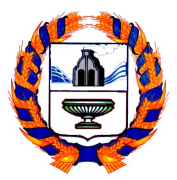 АДМИНИСТРАЦИЯ    БЛАГОВЕЩЕНСКОГО  ПОССОВЕТАБЛАГОВЕЩЕНСКОГО  РАЙОНА  АЛТАЙСКОГО  КРАЯПОСТАНОВЛЕНИЕ    